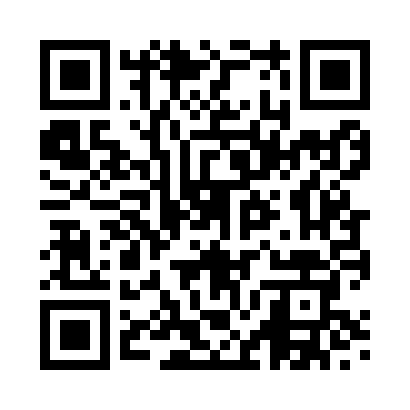 Prayer times for Thrintoft, North Yorkshire, UKMon 1 Jul 2024 - Wed 31 Jul 2024High Latitude Method: Angle Based RulePrayer Calculation Method: Islamic Society of North AmericaAsar Calculation Method: HanafiPrayer times provided by https://www.salahtimes.comDateDayFajrSunriseDhuhrAsrMaghribIsha1Mon2:534:371:106:539:4311:262Tue2:544:371:106:539:4311:263Wed2:544:381:106:539:4211:264Thu2:554:391:116:529:4211:265Fri2:554:401:116:529:4111:266Sat2:564:411:116:529:4011:257Sun2:564:421:116:529:3911:258Mon2:574:431:116:519:3911:259Tue2:584:441:116:519:3811:2410Wed2:584:461:116:509:3711:2411Thu2:594:471:126:509:3611:2412Fri3:004:481:126:509:3511:2313Sat3:004:491:126:499:3411:2314Sun3:014:511:126:499:3311:2215Mon3:024:521:126:489:3111:2216Tue3:034:531:126:479:3011:2117Wed3:034:551:126:479:2911:2018Thu3:044:561:126:469:2811:2019Fri3:054:581:126:459:2611:1920Sat3:064:591:126:459:2511:1821Sun3:065:011:126:449:2311:1822Mon3:075:021:136:439:2211:1723Tue3:085:041:136:429:2011:1624Wed3:095:051:136:419:1911:1625Thu3:105:071:136:409:1711:1526Fri3:105:091:136:399:1611:1427Sat3:115:101:136:389:1411:1328Sun3:125:121:136:379:1211:1229Mon3:135:141:126:369:1011:1130Tue3:145:151:126:359:0911:1031Wed3:145:171:126:349:0711:09